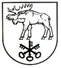 DZŪKIJOS KAIMO PLĖTROS PARTNERIŲ ASOCIACIJOS(DZŪKIJOS VVG)VALDYBOS POSĖDŽIO DARBOTVARKĖValdybos posėdžio data:  2018 m. sausio  4 d. 16.30 val.Vieta: Dzūkijos kaimo plėtros partnerių asociacija (Dzūkijos VVG) ( Vilniaus g. 1, Lazdijai).Posėdžio darbotvarkė:1. Dėl  Lazdijų rajono kaimo plėtros strategijos 2016-2023 metams 2017 m.  metinės ataskaitos tvirtinimo.2. Einamieji klausimai. 